РЕСПУБЛИКА КАРЕЛИЯПРИОНЕЖСКИЙ МУНИЦИПАЛЬНЫЙ РАЙОНСОВЕТ ДЕРЕВЯНСКОГО СЕЛЬСКОГО ПОСЕЛЕНИЯРЕШЕНИЕXVII сессия IV созываот 27 марта  2020 г.                                                                                        № 2  О внесении изменений в решение Совета Деревянского сельского поселения от 03.10.2018 № 3  «Об  установлении и введение в действие на территории Деревянского сельского поселения налога на имущество физических лиц»Рассмотрев  протест прокуратуры Прионежского района от 02.03.2020 № 07-01-2020, в целях приведения муниципального правового акта в соответствие с нормами действующего налогового законодательства Российской Федерации, Совет Деревянского сельского поселенияРЕШИЛ:     1. Внести в решение Совета Деревянского сельского поселения от 03.10.2018 № 3  «Об  установлении и введение в действие на территории Деревянского сельского поселения налога на имущество физических лиц» (далее – Решение) следующие изменения:1.1. В абзаце 6 подпункта 1 пункт 2  слова «,предоставленных», «,дачного» исключить.2. Настоящее решение вступает в силу не ранее чем по истечении месяца со дня его официального опубликования в информационном Вестнике Деревянского сельского поселения и распространяется на правоотношения, возникшие с 01 января 2020 года. Председатель Совета депутатов                              Глава Деревянского                                    Деревянского сельского поселения                         сельского поселения                      _____________    Н.Н.Кудин                               ______________     В.А.Сухарев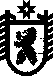 